 	CONFERENCE REGISTRATION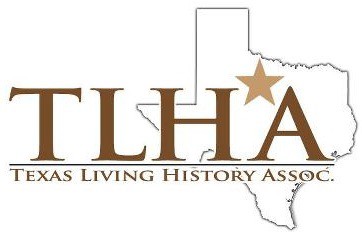 Make all checks payable to Texas Living History AssociationMail to Paula Frederick 3705 Ardenne Court; College Station, TX 77845[Name]E-mail address[Street Address][City, ST ZIP Code][Phone][E-mail address]  QUANTITYDESCRIPTIONCOSTLINE TOTALLive Member Registration$	80.00Live Non-Member Registration95.00Virtual Attendance Registration30.00Saturday Night Banquet Only Registration40.00Dues renewal/New membership15.00Institutional membership60.00Vendor registration80.00Event/Organizational display15.00Parasol Recovering Workshop20.00Natural Dying and Block Printing Workshop20.00Texas First Cookbook20.00Monogram Embroidery Session60.00History of Blacksmithing in Texas Workshop25.00Caps, Caps, and More Caps30.00--TOTALTOTALTOTAL